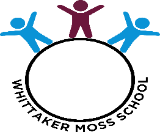 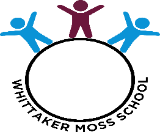 Whittaker Moss Physical Education Curriculum Map 2023-24Year GroupAutumn 1Autumn 2Spring 1Spring 2Summer 1Summer 2NurseryAgility, Space and MovementsAgility, Space and MovementsDanceDanceBall SkillsBall SkillsReceptionAgility, Space and MovementsDance - Fairy TalesBall SkillsGymnastics - BalanceDance - MinibeastsAthleticsYear OneAthletics & Games 1Dance 1  & Games 2Games 3 & Gymnastics 1Gymnastics 2 & Dance 2Games 4 & Dance 3Games 5 & Gymnastics 3Year TwoAthletics & Games 1Dance 1 & Games 2Gymnastics 1 & Games 3Games 4 & Dance 2Games 5 & Gymnastics 2Gymnastics 3 & Dance 3Year ThreeAthletics & FootballNetball & Gymnastics 1Dance 2 & HockeyDance 1 & Gymnastics 2Cricket & Dance 3Gymnastics 3 & Tag RugbyYear FourDance & TennisBasketball & GymnasticsDance 2 & HandballGymnastics 2 & SwimmingRounders & SwimmingAthletics & SwimmingYear FiveTennis & SwimmingBasketball & SwimmingGymnastics & SwimmingHandball & Dance 1Athletics & Dance 2Gymnastics 2 & RoundersYear SixFootball & AthleticsDance 1 & GymnasticsHockey & DanceDance 3 & Gymnastics 2Gymnastics 3 & NetballCricket & Tag Rugby